（附件一）     國際扶輪3490地區            青少年交換委員訓練會議程時間：2012/ 07/ 15 上午9時～下午5時30分地點: 致理技術學院  綜合大樓一樓 E14/15/16 教室（附件二）致理技術學院平面圖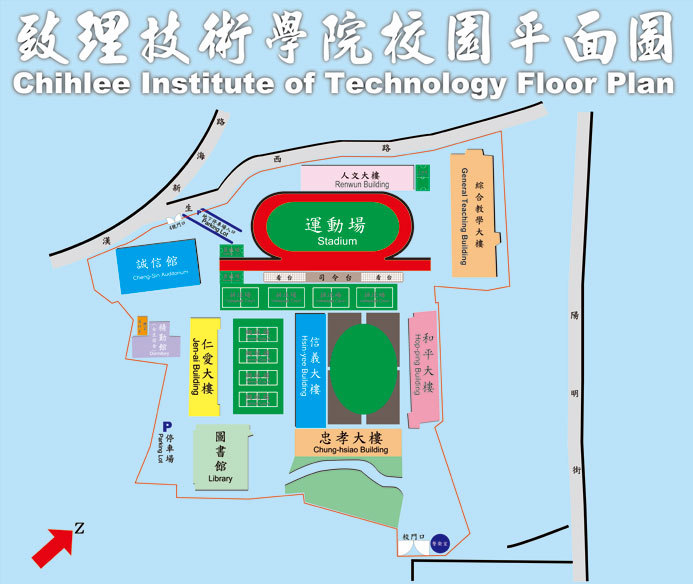 時間活動/課程主講人9:00-9:25     註冊聯誼9:25-9:30     介紹貴賓9:30-9:33     主席致詞PP ISO9:33-9:36     D3490 總監致詞DG Young9:36-9:39     RYEMT董事長致詞PDG Computer9:39-9:45     介紹新任委員D3490 & D34709:45-9:50     D3490總監YOUNG為D3490新任
YEO委員佩章9:50-10:20    國際青少年交換之發展與未來展望PP ISO10:20-10:50   認識RYEMTPP Steel10:50-11:30   YEO組織、架構及工作職掌PP Sign11:30-12:50   午餐時間（便當）12:50-13:50   RI認證及認證準備PP Helen13:50-14:30   YEO如何促進與接待社、接待學校及
接待家庭之關係PP Car14:30-14:40   TEA BREAK & MOVE        14:40-16:20     危機處理（課程與分組討論）A.青少年保護及危機處理B.提早返國(Early Return)  PP Archi / BORIS
Akira / Mold16:20-16:50分組報告16:50-17:10   綜合座談17:10-17:20   致贈講師紀念品17:20-17:30   主席致詞17:30-20:20晚餐 (D3490地區總監 Young宴請) 